St. Richard’s Hospice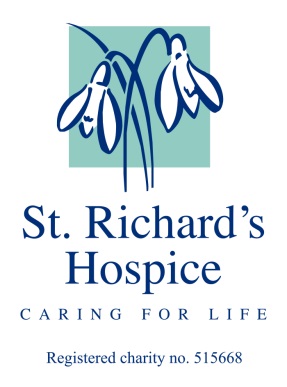 CORPORATE VOLUNTEERING ENQUIRY FORMContact DetailsCorporate Volunteering Area(s) of InterestWe would be grateful if you could answer the following:First Name:
Surname:Organisation: Organisation: Contact Number:Email:Please indicate below (X) where you would prefer to volunteerPlease indicate below (X) where you would prefer to volunteerPlease indicate below (X) where you would prefer to volunteerPlease indicate below (X) where you would prefer to volunteerPlease indicate below (X) where you would prefer to volunteerPlease indicate below (X) where you would prefer to volunteerShop (location):Warehouse:  e.g. Sorting and hanging donationsWarehouse:  e.g. Sorting and hanging donationsHospice: e.g. painting/ gardeningFundraising Events: e.g. marshalling, registrationsFundraising Events: e.g. marshalling, registrationsFundraising Collections e.g.  tin collections, bag packingTeams with vans to collect Christmas trees (January)A new fundraising initiativeTeams with vans to collect Christmas trees (January)A new fundraising initiativeNumber of people:Are you interested in weekend or weekday only opportunities?Are you interested in weekend or weekday only opportunities?Preferred Dates:Preferred Dates:Times: If you have a Charity of the Year process – when and who decides upon the chosen charity?Does your Company offer match giving opportunities?Do you have any particular skills within your Company you could offer that may benefit the Hospice?